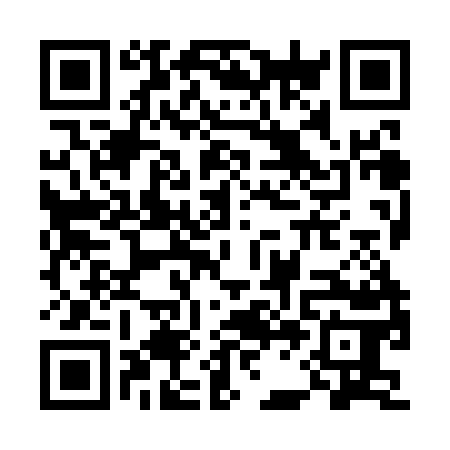 Ramadan times for Kabala, Sierra LeoneMon 11 Mar 2024 - Wed 10 Apr 2024High Latitude Method: NonePrayer Calculation Method: Muslim World LeagueAsar Calculation Method: ShafiPrayer times provided by https://www.salahtimes.comDateDayFajrSuhurSunriseDhuhrAsrIftarMaghribIsha11Mon5:455:456:5512:564:146:576:578:0312Tue5:455:456:5512:564:136:576:578:0313Wed5:445:446:5412:564:136:576:578:0314Thu5:445:446:5312:554:126:576:578:0315Fri5:435:436:5312:554:116:576:578:0316Sat5:435:436:5212:554:116:576:578:0317Sun5:425:426:5212:544:106:576:578:0318Mon5:425:426:5112:544:106:576:578:0319Tue5:415:416:5112:544:096:576:578:0320Wed5:415:416:5012:544:086:576:578:0321Thu5:405:406:5012:534:086:576:578:0322Fri5:395:396:4912:534:076:576:578:0323Sat5:395:396:4812:534:066:576:578:0324Sun5:385:386:4812:524:066:576:578:0325Mon5:385:386:4712:524:056:576:578:0326Tue5:375:376:4712:524:046:576:578:0327Wed5:365:366:4612:514:036:576:578:0328Thu5:365:366:4612:514:036:576:578:0329Fri5:355:356:4512:514:026:576:578:0330Sat5:355:356:4412:514:016:576:578:0331Sun5:345:346:4412:504:006:576:578:031Mon5:335:336:4312:504:006:576:578:032Tue5:335:336:4312:503:596:576:578:033Wed5:325:326:4212:493:586:576:578:034Thu5:315:316:4212:493:576:566:568:035Fri5:315:316:4112:493:566:566:568:036Sat5:305:306:4112:483:566:566:568:037Sun5:305:306:4012:483:556:566:568:038Mon5:295:296:4012:483:546:566:568:039Tue5:285:286:3912:483:536:566:568:0310Wed5:285:286:3812:473:526:566:568:03